Тумали Вера Александровна (Фамилия Имя Отчество)ОСНОВНАЯ ИНФОРМАЦИЯ: ОБРАЗОВАНИЕ: Дата рождения:21.05.2001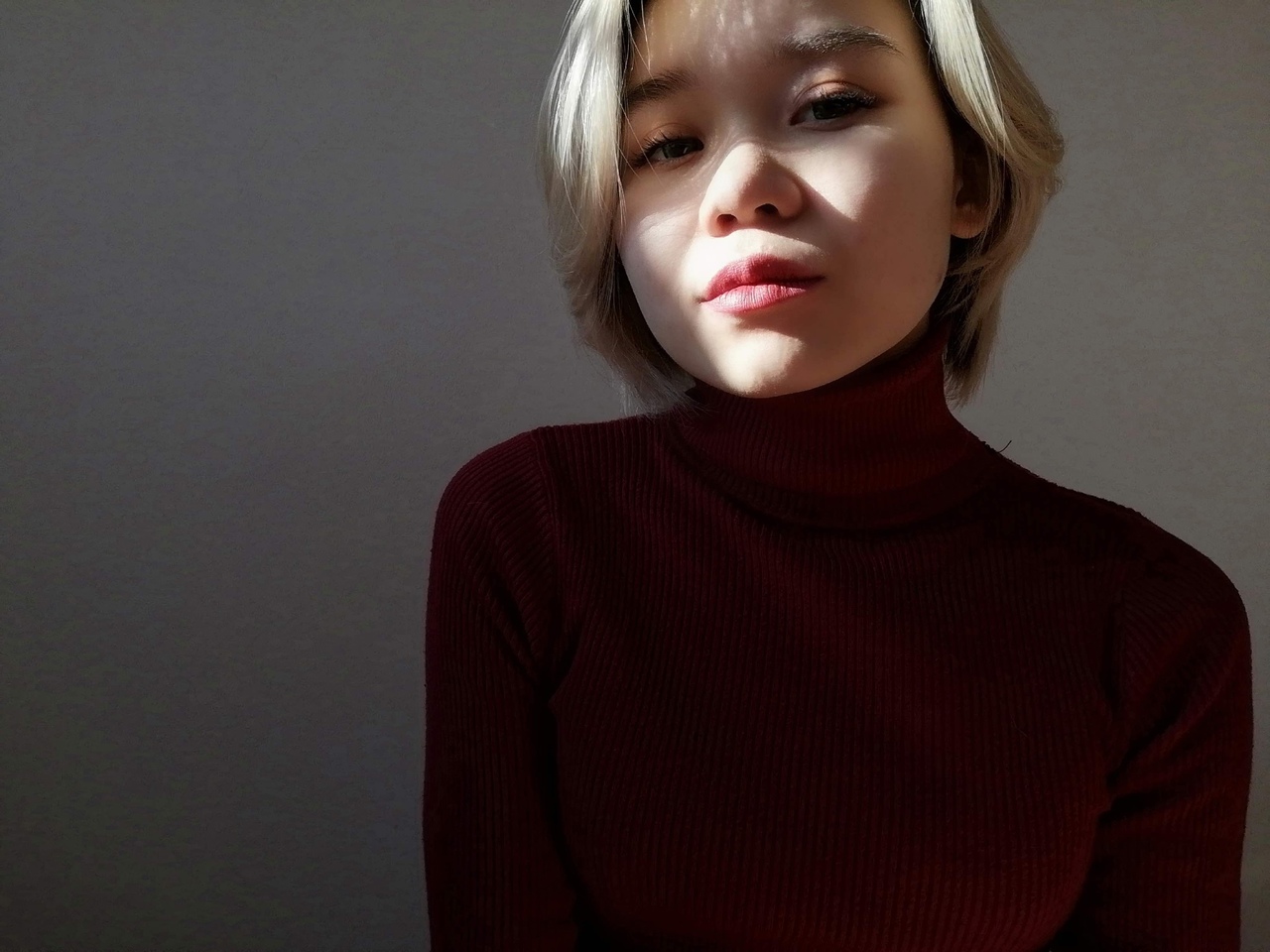 Семейное положение:Не замужемМесто жительства:     г. ХабаровскТелефон:+7(914)316-49-11E-mail:   Vera5352@bk.ruЦЕЛЬ:Поиск работыПериод 
обученияНазвание 
учебного 
учрежденияСпециальность/профессия2018-2022КГА ПОУ «Хабаровский технологический колледж»Поварское и кондитерское делоОпыт работы,практика:ООО «Новоторг»; ООО «Ресторан-бар Terrasa».Данные о курсовых и дипломных работах:Курсовая работа на тему: Организация работы овощного и холодного цеха столовой на 75 посадочных мест при учреждении здравоохраненияПрофессиональные навыки:Навыки приготовления сложных горячих блюд, холодных блюд, навыки приготовления кондитерских блюд, составления технологических карт, составление технико-технологических карт.Дополнительные навыки:Знание программы WordЛичные качества:Доброжелательность, ответственная трудолюбивая.На размещение в банке данных резюме выпускников на сайте колледжа моей персональной информации и фото НЕ СОГЛАСНАНа размещение в банке данных резюме выпускников на сайте колледжа моей персональной информации и фото НЕ СОГЛАСНА